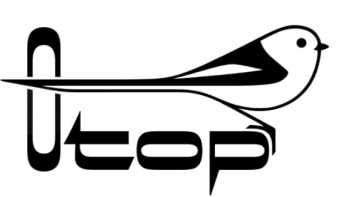 							